АКТ № 21ПРОВЕДЕНИИ НЕЗАВИСИМОЙ ОЦЕНКИ КАЧЕСТВА УСЛОВИЙ ОКАЗАНИЯ УСЛУГ ОРГАНИЗАЦИЕЙ СОЦИАЛЬНОГО ОБСЛУЖИВАНИЯ НАСЕЛЕНИЯ ХАНТЫ-МАНСИЙСКОГО АВТОНОМНОГО ОКРУГА – ЮГРЫНаименование организации: БУ «Сургутский центр социальной помощи семье и детям»Юридический адрес: 628417, г. Сургут; ул. Лермонтова, д.9Фактический адрес: 628417, г. Сургут; ул. Лермонтова, д.9Ф.И.О. руководителя: Баталина Вера СеменовнаКонтактный телефон: 8 (3462) 34-10-30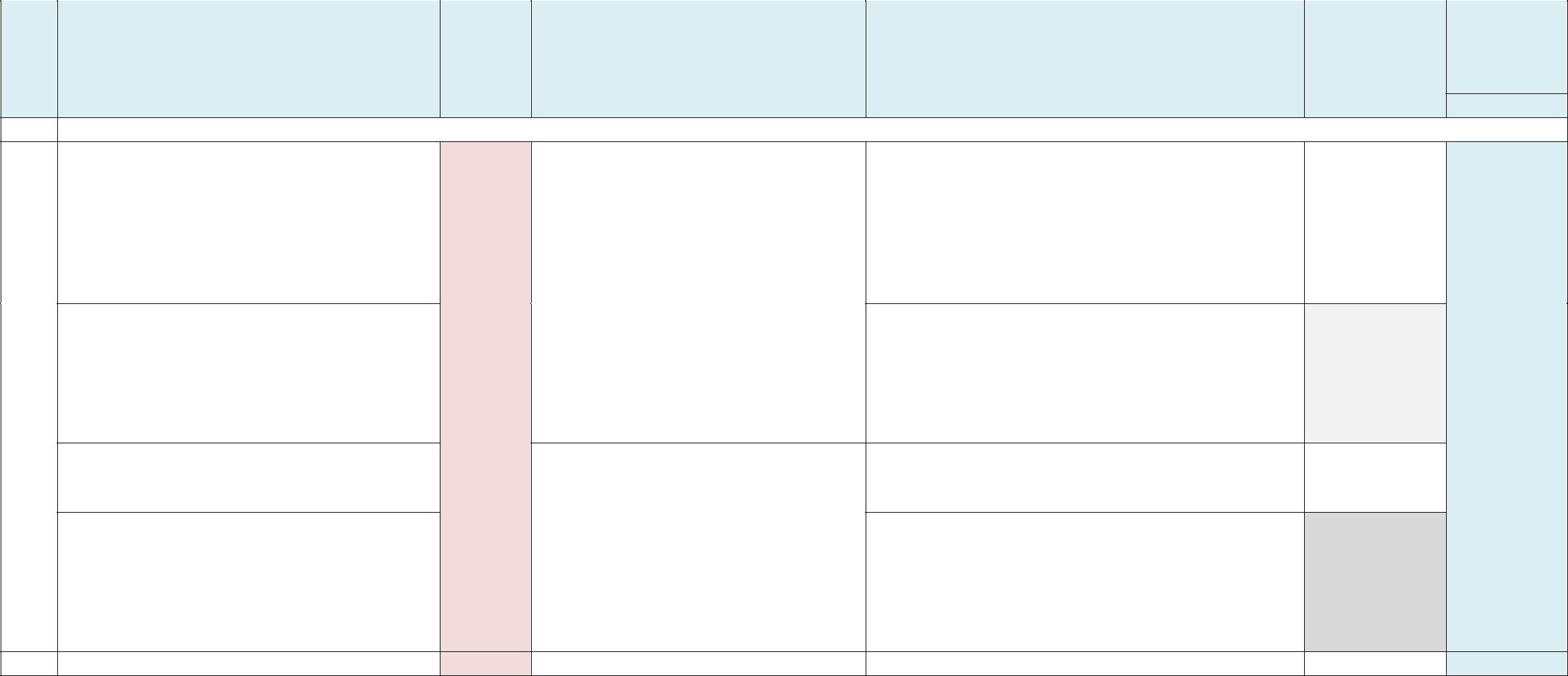 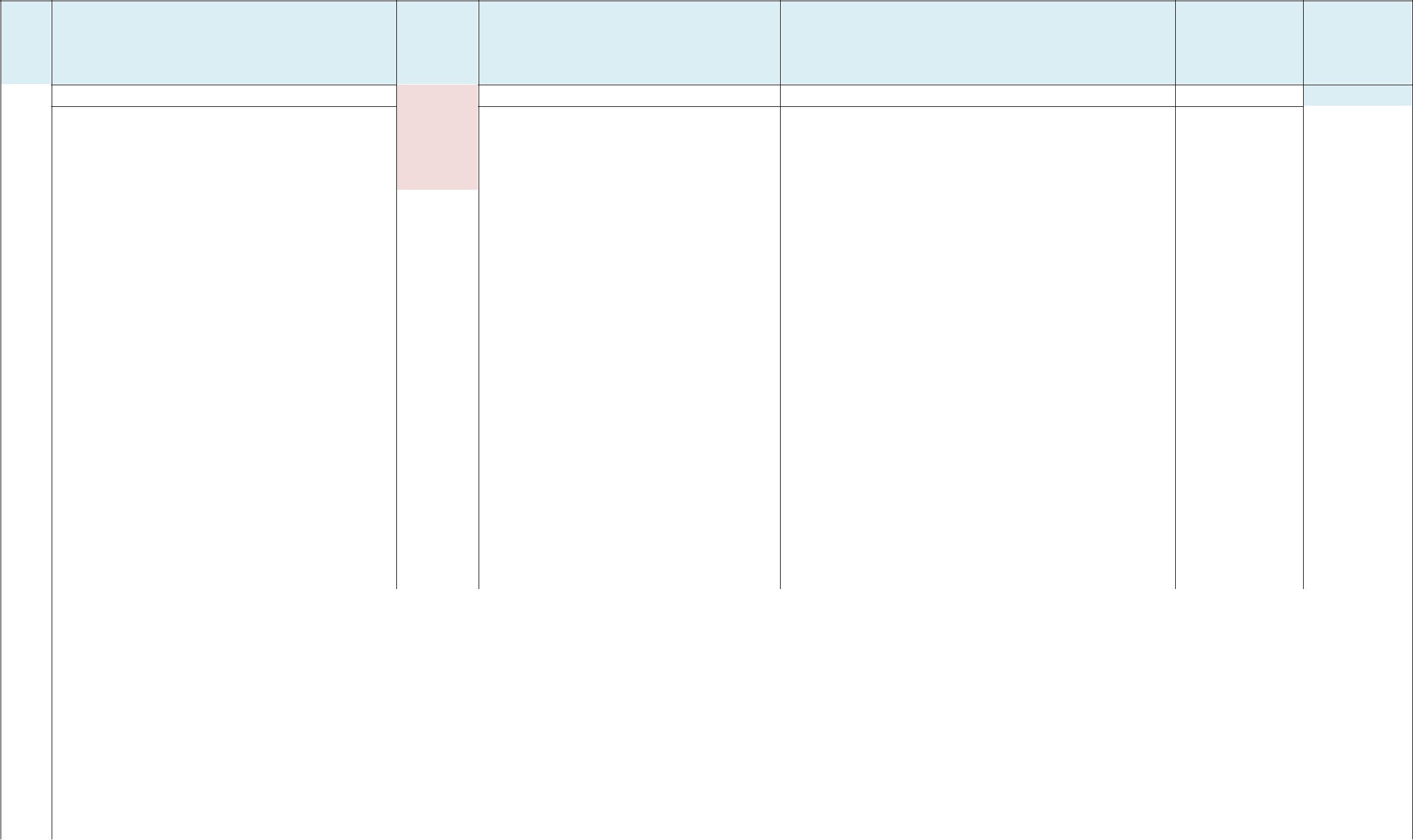 Выводы по результатам оценки критерия «Открытость и доступность информации об организации»:НЕТ ЗАМЕЧАНИЙВыводы по результатам оценки критерия «Комфортность условий предоставления услуг, в том числе время ожидания предоставления услуг»2.1.1. Наличие комфортных условий для предоставления услуг, например:наличие комфортной зоны отдыха (ожидания) оборудованной соответствующей мебелью;наличие и доступность питьевой воды;Выводы по результатам оценки критерия «Доступность услуг для инвалидов» Наличие на территории, прилегающей к организации и в ее помещениях:сменных кресел-колясок.Выводы по результатам оценки критерия «Доброжелательность, вежливость работников организаций социального обслуживания»НЕТ ЗАМЕЧАНИЙВыводы по результатам оценки критерия «Удовлетворенность условиями оказания услуг»Повысить долю получателей услуг, удовлетворенных в целом условиями оказания услуг в организации до 100%.Значи-ОценкаЗначи-Значениенезави-№ПоказателимостьЗначениенезави-№ПоказателимостьПараметры, подлежащие оценкеИндикаторы параметров оценкипараметров всимойп/ппока-Параметры, подлежащие оценкеИндикаторы параметров оценкипараметров всимойп/ппока-баллахкомиссиизателябаллахкомиссиизателяв баллахв баллах1Критерий «Открытость и доступность информации об организации»Критерий «Открытость и доступность информации об организации»Критерий «Открытость и доступность информации об организации»Соответствие информации одеятельности организации социальногообслуживания, размещенной на1.1.1. Соответствие информации о- отсутствует информация о деятельностиобщедоступных информационных1.1.1. Соответствие информации о- отсутствует информация о деятельности0 балловобщедоступных информационныхдеятельности организацииорганизации0 балловресурсах, перечню информации идеятельности организацииорганизацииресурсах, перечню информации исоциального обслуживания,требованиям к ней, установленнымсоциального обслуживания,требованиям к ней, установленнымразмещенной на информационныхнормативными правовыми актами:размещенной на информационныхнормативными правовыми актами:стендах в помещении организациистендах в помещении организации- информация соответствует требованиям к нейперечню информации и- информация соответствует требованиям к нейперечню информации и(доля количества размещенных материалов в %требованиям к ней, установленным(доля количества размещенных материалов в %- на информационных стендах втребованиям к ней, установленнымот количества материалов, размещение которых- на информационных стендах внормативными правовыми актамиот количества материалов, размещение которых100 балловпомещении организации;нормативными правовыми актамиявляется необходимым в соответствии с100 баллов1.1.помещении организации;30%является необходимым в соответствии с100 баллов1.1.30%установленными требованиями, переведенных в100 балловустановленными требованиями, переведенных вбаллы)- на официальных сайтах организации в1.1.2. Соответствие информации о- отсутствует информация о деятельностиинформационно-телекоммуникационной1.1.2. Соответствие информации о- отсутствует информация о деятельностиинформационно-телекоммуникационнойдеятельности организацииорганизациисети «Интернет».деятельности организацииорганизациисети «Интернет».социального обслуживания,социального обслуживания,- информация соответствует требованиям к нейразмещенной на официальных- информация соответствует требованиям к нейразмещенной на официальных(доля размещенных материалов в % отсайтах организации в сети(доля размещенных материалов в % отсайтах организации в сетиколичества материалов, размещение которых"Интернет» перечню информации иколичества материалов, размещение которых100"Интернет» перечню информации иявляется необходимым в соответствии с100требованиям к ней, установленнымявляется необходимым в соответствии стребованиям к ней, установленнымустановленными требованиями, переведенных внормативными правовыми актамиустановленными требованиями, переведенных внормативными правовыми актамибаллы)баллы)1.2.Наличие и функционирование на30%1.2.1. Наличие и функционирование- отсутствуют0 баллов80 балловЗначи-ЗначениеОценка№ПоказателимостьЗначениенезави-№ПоказателимостьПараметры, подлежащие оценкеИндикаторы параметров оценкипараметров внезави-п/ппока-Параметры, подлежащие оценкеИндикаторы параметров оценкипараметров всимойп/ппока-баллахсимойзателябаллахкомиссиизателякомиссииофициальном сайте организацииофициальном сайте организацииофициальном сайте организациина официальном сайте организациина официальном сайте организациидистанционных способов обратной связидистанционных способов обратной связидистанционных способов обратной связидистанционных способовдистанционных способови взаимодействия с получателями услуг:и взаимодействия с получателями услуг:и взаимодействия с получателями услуг:взаимодействия с получателямивзаимодействия с получателямиуслуг:услуг:- телефона;- телефона;- телефона;- телефона;- телефона;- электронной почты;- электронной почты;- электронной почты;- электронной почты;- электронной почты;- один дистанционный способ взаимодействия- один дистанционный способ взаимодействия10 баллов10 баллов- технической возможности выражения- технической возможности выражения- технической возможности выражения- технической возможности- технической возможности- технической возможности выражения- технической возможности выражения- технической возможности выражениявыражения мнения получателемвыражения мнения получателеммнения получателем услуг о качествемнения получателем услуг о качествемнения получателем услуг о качествевыражения мнения получателемвыражения мнения получателеммнения получателем услуг о качествемнения получателем услуг о качествемнения получателем услуг о качествеуслуг о качестве условийуслуг о качестве условий- два дистанционных способа взаимодействия- два дистанционных способа взаимодействия20 баллов20 балловусловий оказания услуг (наличие анкетыусловий оказания услуг (наличие анкетыусловий оказания услуг (наличие анкетыуслуг о качестве условийуслуг о качестве условий- два дистанционных способа взаимодействия- два дистанционных способа взаимодействия20 баллов20 балловусловий оказания услуг (наличие анкетыусловий оказания услуг (наличие анкетыусловий оказания услуг (наличие анкетыоказания услуг (наличие анкетыоказания услуг (наличие анкетыили гиперссылки на нее);или гиперссылки на нее);или гиперссылки на нее);оказания услуг (наличие анкетыоказания услуг (наличие анкетыили гиперссылки на нее);или гиперссылки на нее);или гиперссылки на нее);или гиперссылки на нее);или гиперссылки на нее);или гиперссылки на нее);или гиперссылки на нее);- электронных сервисов (форма для- электронных сервисов (форма для- электронных сервисов (форма для- электронного сервиса: форма- электронного сервиса: формаподачи электронного обращения/подачи электронного обращения/подачи электронного обращения/- электронного сервиса: форма- электронного сервиса: формаподачи электронного обращения/подачи электронного обращения/подачи электронного обращения/для подачи электронногодля подачи электронногожалобы/ предложения, получениежалобы/ предложения, получениежалобы/ предложения, получениедля подачи электронногодля подачи электронного- три дистанционных способа взаимодействия- три дистанционных способа взаимодействия40 баллов40 балловжалобы/ предложения, получениежалобы/ предложения, получениежалобы/ предложения, получениеобращения/жалобы/обращения/жалобы/- три дистанционных способа взаимодействия- три дистанционных способа взаимодействия40 баллов40 балловконсультации по оказываемым услугам иконсультации по оказываемым услугам иконсультации по оказываемым услугам иобращения/жалобы/обращения/жалобы/консультации по оказываемым услугам иконсультации по оказываемым услугам иконсультации по оказываемым услугам ипредложения;предложения;пр.).пр.).пр.).предложения;предложения;пр.).пр.).пр.).- электронного сервиса: получение- электронного сервиса: получение- четыре дистанционных способа- четыре дистанционных способаконсультации по оказываемымконсультации по оказываемым- четыре дистанционных способа- четыре дистанционных способа80 балловконсультации по оказываемымконсультации по оказываемымвзаимодействиявзаимодействия80 балловуслугам;услугам;взаимодействиявзаимодействияуслугам;услугам;- иного электронного сервиса- иного электронного сервиса- пять и более дистанционных способов- пять и более дистанционных способов100 баллов100 баллов- иного электронного сервиса- иного электронного сервисавзаимодействиявзаимодействия100 баллов100 балловвзаимодействиявзаимодействия1.3.1.Удовлетворенность качеством,1.3.1.Удовлетворенность качеством,доля получателей услуг, удовлетворенныхдоля получателей услуг, удовлетворенных1.3.1.Удовлетворенность качеством,1.3.1.Удовлетворенность качеством,доля получателей услуг, удовлетворенныхдоля получателей услуг, удовлетворенных1.3.1.Удовлетворенность качеством,1.3.1.Удовлетворенность качеством,качеством, полнотой и доступностьюкачеством, полнотой и доступностьюполнотой и доступностьюполнотой и доступностьюкачеством, полнотой и доступностьюкачеством, полнотой и доступностьюДоля получателей услуг,Доля получателей услуг,Доля получателей услуг,полнотой и доступностьюполнотой и доступностьюинформации о деятельности организации,информации о деятельности организации,Доля получателей услуг,Доля получателей услуг,Доля получателей услуг,информации о деятельностиинформации о деятельностиинформации о деятельности организации,информации о деятельности организации,удовлетворенных открытостью, полнотойудовлетворенных открытостью, полнотойудовлетворенных открытостью, полнотойинформации о деятельностиинформации о деятельностиразмещенной на информационных стендах вразмещенной на информационных стендах в100 балловудовлетворенных открытостью, полнотойудовлетворенных открытостью, полнотойудовлетворенных открытостью, полнотойорганизации, размещенной наорганизации, размещенной наразмещенной на информационных стендах вразмещенной на информационных стендах в100 баллови доступностью информации ои доступностью информации ои доступностью информации оорганизации, размещенной наорганизации, размещенной напомещении организации (в % от общего числапомещении организации (в % от общего числаи доступностью информации ои доступностью информации ои доступностью информации оинформационных стендах винформационных стендах впомещении организации (в % от общего числапомещении организации (в % от общего числадеятельности организации социальногодеятельности организации социальногодеятельности организации социальногоинформационных стендах винформационных стендах вопрошенных получателей услуг, переведенныхопрошенных получателей услуг, переведенныхдеятельности организации социальногодеятельности организации социальногодеятельности организации социальногопомещении организациипомещении организацииопрошенных получателей услуг, переведенныхопрошенных получателей услуг, переведенныхобслуживания, размещенной наобслуживания, размещенной наобслуживания, размещенной напомещении организациипомещении организациив баллы)в баллы)обслуживания, размещенной наобслуживания, размещенной наобслуживания, размещенной нав баллы)в баллы)1.3.1.3.информационных стендах в помещенииинформационных стендах в помещенииинформационных стендах в помещении40%1.3.2. Удовлетворенность1.3.2. Удовлетворенностьдоля получателей услуг, удовлетворенныхдоля получателей услуг, удовлетворенных100 балловорганизации, на официальном сайтеорганизации, на официальном сайтеорганизации, на официальном сайтекачеством, полнотой икачеством, полнотой идоля получателей услуг, удовлетворенныхдоля получателей услуг, удовлетворенныхорганизации, на официальном сайтеорганизации, на официальном сайтеорганизации, на официальном сайтекачеством, полнотой икачеством, полнотой икачеством, полнотой и доступностьюкачеством, полнотой и доступностьюорганизации в информационно-организации в информационно-организации в информационно-доступностью информации одоступностью информации окачеством, полнотой и доступностьюкачеством, полнотой и доступностьюорганизации в информационно-организации в информационно-организации в информационно-доступностью информации одоступностью информации оинформации о деятельности организации, наинформации о деятельности организации, нателекоммуникационной сети "Интернет"телекоммуникационной сети "Интернет"телекоммуникационной сети "Интернет"деятельности организации, надеятельности организации, наинформации о деятельности организации, наинформации о деятельности организации, нателекоммуникационной сети "Интернет"телекоммуникационной сети "Интернет"телекоммуникационной сети "Интернет"деятельности организации, надеятельности организации, наофициальном сайте организации вофициальном сайте организации в100 баллов(в % от общего числа опрошенных(в % от общего числа опрошенных(в % от общего числа опрошенныхофициальном сайте организации вофициальном сайте организации вофициальном сайте организации вофициальном сайте организации в100 баллов(в % от общего числа опрошенных(в % от общего числа опрошенных(в % от общего числа опрошенныхофициальном сайте организации вофициальном сайте организации винформационно-телекоммуникационной сетиинформационно-телекоммуникационной сетиполучателей услуг) .получателей услуг) .получателей услуг) .информационно-информационно-информационно-телекоммуникационной сетиинформационно-телекоммуникационной сетиполучателей услуг) .получателей услуг) .получателей услуг) .информационно-информационно-"Интернет" (в % от общего числа опрошенных"Интернет" (в % от общего числа опрошенныхтелекоммуникационной сетителекоммуникационной сети"Интернет" (в % от общего числа опрошенных"Интернет" (в % от общего числа опрошенныхтелекоммуникационной сетителекоммуникационной сетиполучателей услуг, переведенных в баллы)получателей услуг, переведенных в баллы)"Интернет""Интернет"получателей услуг, переведенных в баллы)получателей услуг, переведенных в баллы)"Интернет""Интернет"Значи-ЗначениеОценка№ПоказателимостьЗначениенезави-№ПоказателимостьПараметры, подлежащие оценкеИндикаторы параметров оценкипараметров внезави-п/ппока-Параметры, подлежащие оценкеИндикаторы параметров оценкипараметров всимойп/ппока-баллахсимойзателябаллахкомиссиизателякомиссииИтого по критерию 1100%94 баллов22Критерий «Комфортность условий предоставления услуг, в том числе время ожидания предоставления услуг»Критерий «Комфортность условий предоставления услуг, в том числе время ожидания предоставления услуг»Критерий «Комфортность условий предоставления услуг, в том числе время ожидания предоставления услуг»Критерий «Комфортность условий предоставления услуг, в том числе время ожидания предоставления услуг»Критерий «Комфортность условий предоставления услуг, в том числе время ожидания предоставления услуг»Критерий «Комфортность условий предоставления услуг, в том числе время ожидания предоставления услуг»Критерий «Комфортность условий предоставления услуг, в том числе время ожидания предоставления услуг»Критерий «Комфортность условий предоставления услуг, в том числе время ожидания предоставления услуг»Критерий «Комфортность условий предоставления услуг, в том числе время ожидания предоставления услуг»Критерий «Комфортность условий предоставления услуг, в том числе время ожидания предоставления услуг»Критерий «Комфортность условий предоставления услуг, в том числе время ожидания предоставления услуг»Критерий «Комфортность условий предоставления услуг, в том числе время ожидания предоставления услуг»2.1.1. Наличие комфортных условий2.1.1. Наличие комфортных условийдля предоставления услуг,для предоставления услуг,например:например:- наличие комфортной зоны отдыха- наличие комфортной зоны отдыха- отсутствуют комфортные условия- отсутствуют комфортные условия0 баллов0 баллов(ожидания) оборудованной(ожидания) оборудованной- отсутствуют комфортные условия- отсутствуют комфортные условия0 баллов0 баллов(ожидания) оборудованной(ожидания) оборудованнойсоответствующей мебелью;соответствующей мебелью;- наличие и понятность- наличие и понятностьнавигации внутри организации;навигации внутри организации;- наличие и доступность питьевой- наличие и доступность питьевой- наличие одного условия- наличие одного условия10 баллов10 балловОбеспечение в организации комфортныхОбеспечение в организации комфортныхОбеспечение в организации комфортныхводы;воды;- наличие одного условия- наличие одного условия10 баллов10 балловОбеспечение в организации комфортныхОбеспечение в организации комфортныхОбеспечение в организации комфортныхводы;воды;условий для предоставления услугусловий для предоставления услугусловий для предоставления услуг- наличие и доступность- наличие и доступность(перечень параметров комфортных(перечень параметров комфортных(перечень параметров комфортныхсанитарно-гигиеническихсанитарно-гигиенических- наличие двух условий- наличие двух условий20 баллов20 балловусловий устанавливается вусловий устанавливается вусловий устанавливается впомещений;помещений;2.1.2.1.ведомственном нормативном актеведомственном нормативном актеведомственном нормативном акте30%- санитарное состояние- санитарное состояние- наличие трех условий- наличие трех условий40 баллов40 баллов60 баллов2.1.2.1.уполномоченного федерального органауполномоченного федерального органауполномоченного федерального органа30%помещений организации;помещений организации;- наличие трех условий- наличие трех условий40 баллов40 баллов60 балловуполномоченного федерального органауполномоченного федерального органауполномоченного федерального органапомещений организации;помещений организации;исполнительной власти об утвержденииисполнительной власти об утвержденииисполнительной власти об утверждении- транспортная доступность- транспортная доступностьпоказателей независимой оценкипоказателей независимой оценкипоказателей независимой оценки(доступность общественного(доступность общественного- наличие четырех условий- наличие четырех условий60 балловкачества).качества).качества).транспорта и наличие парковки);транспорта и наличие парковки);- доступность записи на получение- доступность записи на получениеуслуги (по телефону, суслуги (по телефону, сиспользованием сети «Интернет» наиспользованием сети «Интернет» на- наличие пяти условий- наличие пяти условий80 баллов80 балловофициальном сайте организации иофициальном сайте организации ипр.);пр.);- иные параметры комфортных- иные параметры комфортныхусловий, установленныеусловий, установленныеведомственным актомведомственным актом- шесть и более условий- шесть и более условий100 баллов100 балловуполномоченного федеральногоуполномоченного федеральногооргана исполнительной властиоргана исполнительной власти2.2.2. Своевременность2.2.2. Своевременность2.2.2. Своевременность2.2.2. Своевременностьпредоставления услуги (впредоставления услуги (вдоля получателей услуг, которым услуга быладоля получателей услуг, которым услуга была2.2.2.2.Время ожидания предоставления услуги.Время ожидания предоставления услуги.Время ожидания предоставления услуги.40%соответствии с записью насоответствии с записью напредоставлена своевременно (в % от общегопредоставлена своевременно (в % от общего100 баллов1002.2.2.2.Время ожидания предоставления услуги.Время ожидания предоставления услуги.Время ожидания предоставления услуги.40%консультацию,  графиком приходаконсультацию,  графиком приходачисла опрошенных получателей услуг,числа опрошенных получателей услуг,100 балловбалловконсультацию,  графиком приходаконсультацию,  графиком приходачисла опрошенных получателей услуг,числа опрошенных получателей услуг,балловсоциального работника на дом исоциального работника на дом ипереведенных в баллы)переведенных в баллы)пр.)пр.)Значи-ЗначениеОценка№ПоказателимостьЗначениенезави-№ПоказателимостьПараметры, подлежащие оценкеИндикаторы параметров оценкипараметров внезави-п/ппока-Параметры, подлежащие оценкеИндикаторы параметров оценкипараметров всимойп/ппока-баллахсимойзателябаллахкомиссиизателякомиссииДоля получателей услугДоля получателей услугДоля получателей услуг2.3.1.Удовлетворенность2.3.1.Удовлетворенностьдоля получателей услуг, удовлетворенныхдоля получателей услуг, удовлетворенныхудовлетворенных комфортностьюудовлетворенных комфортностьюудовлетворенных комфортностью2.3.1.Удовлетворенность2.3.1.Удовлетворенностькомфортностью предоставления услуг (в % откомфортностью предоставления услуг (в % от99,52.3.2.3.удовлетворенных комфортностьюудовлетворенных комфортностьюудовлетворенных комфортностью30%комфортностью предоставлениякомфортностью предоставлениякомфортностью предоставления услуг (в % откомфортностью предоставления услуг (в % от0-100 баллов0-100 баллов99,52.3.2.3.предоставления услуг (в % от общегопредоставления услуг (в % от общегопредоставления услуг (в % от общего30%комфортностью предоставлениякомфортностью предоставленияобщего числа опрошенных получателей услуг,общего числа опрошенных получателей услуг,0-100 баллов0-100 балловбалловпредоставления услуг (в % от общегопредоставления услуг (в % от общегопредоставления услуг (в % от общегоуслугуслугобщего числа опрошенных получателей услуг,общего числа опрошенных получателей услуг,балловчисла опрошенных получателей услуг).числа опрошенных получателей услуг).числа опрошенных получателей услуг).услугуслугпереведенных в баллы)переведенных в баллы)числа опрошенных получателей услуг).числа опрошенных получателей услуг).числа опрошенных получателей услуг).переведенных в баллы)переведенных в баллы)Итого по критерию 2100%87,85Итого по критерию 2100%балловбаллов33Критерий «Доступность услуг для инвалидов»Критерий «Доступность услуг для инвалидов»Критерий «Доступность услуг для инвалидов»Критерий «Доступность услуг для инвалидов»Критерий «Доступность услуг для инвалидов»Оборудование территории, прилегающейОборудование территории, прилегающейОборудование территории, прилегающей3.1.1. Наличие на территории,3.1.1. Наличие на территории,- отсутствуют условия доступности для- отсутствуют условия доступности дляк организации и ее помещений с учетомк организации и ее помещений с учетомк организации и ее помещений с учетомприлегающей к организации и в ееприлегающей к организации и в ее- отсутствуют условия доступности для- отсутствуют условия доступности для0 баллов0 балловк организации и ее помещений с учетомк организации и ее помещений с учетомк организации и ее помещений с учетомприлегающей к организации и в ееприлегающей к организации и в ееинвалидовинвалидов0 баллов0 балловдоступности для инвалидов:доступности для инвалидов:доступности для инвалидов:помещениях:помещениях:инвалидовинвалидовдоступности для инвалидов:доступности для инвалидов:доступности для инвалидов:помещениях:помещениях:- оборудованных входных групп- оборудованных входных групп- оборудованных входных групп- оборудованных входных групп- оборудованных входных групп- оборудованных входных групп- оборудованных входных групп- оборудованных входных групппандусами/подъемнымипандусами/подъемными- наличие одного условия- наличие одного условия20 баллов20 балловпандусами/подъемными платформами;пандусами/подъемными платформами;пандусами/подъемными платформами;пандусами/подъемнымипандусами/подъемными- наличие одного условия- наличие одного условия20 баллов20 балловпандусами/подъемными платформами;пандусами/подъемными платформами;пандусами/подъемными платформами;платформами;платформами;платформами;платформами;- выделенных стоянок для- выделенных стоянок для- выделенных стоянок для- выделенных стоянок для- выделенных стоянок для- выделенных стоянок для- выделенных стоянок для- выделенных стоянок дляавтотранспортных средствавтотранспортных средств- наличие двух условий- наличие двух условий40 баллов40 баллов3.13.1автотранспортных средств инвалидов;автотранспортных средств инвалидов;автотранспортных средств инвалидов;30%автотранспортных средствавтотранспортных средств- наличие двух условий- наличие двух условий40 баллов40 баллов80 баллов3.13.1автотранспортных средств инвалидов;автотранспортных средств инвалидов;автотранспортных средств инвалидов;30%инвалидов;инвалидов;80 балловинвалидов;инвалидов;- адаптированных лифтов, поручней,- адаптированных лифтов, поручней,- адаптированных лифтов, поручней,- адаптированных лифтов,- адаптированных лифтов,- адаптированных лифтов, поручней,- адаптированных лифтов, поручней,- адаптированных лифтов, поручней,поручней, расширенных дверныхпоручней, расширенных дверных- наличие трех условий- наличие трех условий60 баллов60 балловрасширенных дверных проемов;расширенных дверных проемов;расширенных дверных проемов;поручней, расширенных дверныхпоручней, расширенных дверных- наличие трех условий- наличие трех условий60 баллов60 балловрасширенных дверных проемов;расширенных дверных проемов;расширенных дверных проемов;проемов;проемов;проемов;проемов;- сменных кресел-колясок;- сменных кресел-колясок;- сменных кресел-колясок;- сменных кресел-колясок;- сменных кресел-колясок;- наличие четырех условий- наличие четырех условий80 баллов- специально оборудованных санитарно-- специально оборудованных санитарно-- специально оборудованных санитарно-- специально оборудованных- специально оборудованныхгигиенических помещений вгигиенических помещений вгигиенических помещений всанитарно-гигиеническихсанитарно-гигиенических- наличие пяти условий- наличие пяти условий100 баллов100 балловорганизации.организации.организации.помещений в организациипомещений в организацииОбеспечение в организации условийОбеспечение в организации условийОбеспечение в организации условий3.2.1. Наличие в организации3.2.1. Наличие в организацииОбеспечение в организации условийОбеспечение в организации условийОбеспечение в организации условий3.2.1. Наличие в организации3.2.1. Наличие в организацииОбеспечение в организации условийОбеспечение в организации условийОбеспечение в организации условийусловий доступности, позволяющихусловий доступности, позволяющихдоступности, позволяющих инвалидамдоступности, позволяющих инвалидамдоступности, позволяющих инвалидамусловий доступности, позволяющихусловий доступности, позволяющихдоступности, позволяющих инвалидамдоступности, позволяющих инвалидамдоступности, позволяющих инвалидаминвалидам получать услуги наравнеинвалидам получать услуги наравне- отсутствуют условия доступности,- отсутствуют условия доступности,получать услуги наравне с другими:получать услуги наравне с другими:получать услуги наравне с другими:инвалидам получать услуги наравнеинвалидам получать услуги наравне- отсутствуют условия доступности,- отсутствуют условия доступности,получать услуги наравне с другими:получать услуги наравне с другими:получать услуги наравне с другими:с другими:с другими:позволяющие инвалидам получать услугипозволяющие инвалидам получать услуги0 баллов0 балловс другими:с другими:позволяющие инвалидам получать услугипозволяющие инвалидам получать услуги0 баллов0 баллов- дублирование для инвалидов по слуху и- дублирование для инвалидов по слуху и- дублирование для инвалидов по слуху и- дублирование для инвалидов по- дублирование для инвалидов понаравне с другиминаравне с другими3.23.2зрению звуковой и зрительнойзрению звуковой и зрительнойзрению звуковой и зрительной40%слуху и зрению звуковой ислуху и зрению звуковой и100 балловинформации;информации;информации;зрительной информации;зрительной информации;- дублирование надписей, знаков и иной- дублирование надписей, знаков и иной- дублирование надписей, знаков и иной- дублирование надписей, знаков- дублирование надписей, знаковтекстовой и графической информациитекстовой и графической информациитекстовой и графической информациии иной текстовой и графическойи иной текстовой и графической- наличие одного условия- наличие одного условия20 баллов20 балловзнаками, выполненными рельефно-знаками, выполненными рельефно-знаками, выполненными рельефно-информации знаками,информации знаками,- наличие одного условия- наличие одного условия20 баллов20 балловзнаками, выполненными рельефно-знаками, выполненными рельефно-знаками, выполненными рельефно-информации знаками,информации знаками,точечным шрифтом Брайля;точечным шрифтом Брайля;точечным шрифтом Брайля;выполненными рельефно-выполненными рельефно-Значи-ЗначениеОценка№ПоказателимостьЗначениенезави-№ПоказателимостьПараметры, подлежащие оценкеИндикаторы параметров оценкипараметров внезави-п/ппока-Параметры, подлежащие оценкеИндикаторы параметров оценкипараметров всимойп/ппока-баллахсимойзателябаллахкомиссиизателякомиссииточечным шрифтом Брайля;- возможность предоставления инвалидам- возможность предоставления инвалидам- возможность предоставления инвалидам- возможность предоставленияпо слуху (слуху и зрению) услугпо слуху (слуху и зрению) услугпо слуху (слуху и зрению) услугинвалидам по слуху (слуху и- наличие двух условий40 баллов40 балловсурдопереводчикасурдопереводчикасурдопереводчиказрению) услуг сурдопереводчика- наличие двух условий40 баллов40 балловсурдопереводчикасурдопереводчикасурдопереводчиказрению) услуг сурдопереводчика(тифлосурдопереводчика);(тифлосурдопереводчика);(тифлосурдопереводчика);(тифлосурдопереводчика);- наличие альтернативной версии- наличие альтернативной версии- наличие альтернативной версии- наличие альтернативной версии- наличие альтернативной версии- наличие альтернативной версии- наличие альтернативной версииофициального сайта организацииофициального сайта организации в сетиофициального сайта организации в сетиофициального сайта организации в сетиофициального сайта организации- наличие трех условий60 баллов60 балловофициального сайта организации в сетиофициального сайта организации в сетиофициального сайта организации в сетив сети "Интернет" для инвалидов- наличие трех условий60 баллов60 баллов"Интернет" для инвалидов по зрению;"Интернет" для инвалидов по зрению;"Интернет" для инвалидов по зрению;в сети "Интернет" для инвалидов"Интернет" для инвалидов по зрению;"Интернет" для инвалидов по зрению;"Интернет" для инвалидов по зрению;по зрению;по зрению;- помощь, оказываемая работниками- помощь, оказываемая работниками- помощь, оказываемая работниками- помощь, оказываемая- помощь, оказываемая работниками- помощь, оказываемая работниками- помощь, оказываемая работникамиработниками организации,организации, прошедшими необходимоеорганизации, прошедшими необходимоеорганизации, прошедшими необходимоеработниками организации,- наличие четырех условий80 баллов80 балловорганизации, прошедшими необходимоеорганизации, прошедшими необходимоеорганизации, прошедшими необходимоепрошедшими необходимое- наличие четырех условий80 баллов80 балловобучение (инструктирование);обучение (инструктирование);обучение (инструктирование);прошедшими необходимоеобучение (инструктирование);обучение (инструктирование);обучение (инструктирование);обучение (инструктирование);обучение (инструктирование);- наличие возможности предоставления- наличие возможности предоставления- наличие возможности предоставления- наличие возможности- наличие возможности предоставления- наличие возможности предоставления- наличие возможности предоставленияпредоставления услуги вуслуги в дистанционном режиме или науслуги в дистанционном режиме или науслуги в дистанционном режиме или напредоставления услуги в- наличие пяти и более условий100 баллов100 балловуслуги в дистанционном режиме или науслуги в дистанционном режиме или науслуги в дистанционном режиме или надистанционном режиме или на- наличие пяти и более условий100 баллов100 балловдому.дому.дому.дистанционном режиме или надому.дому.дому.домудомуДоля получателей услуг,Доля получателей услуг,Доля получателей услуг,доля получателей услуг, удовлетворенныхудовлетворенных доступностью услугудовлетворенных доступностью услугудовлетворенных доступностью услугдоля получателей услуг, удовлетворенныхудовлетворенных доступностью услугудовлетворенных доступностью услугудовлетворенных доступностью услуг3.3.1.Удовлетворенностьдоступностью услуг для инвалидов (в % от95,13.33.3для инвалидов (в % от общего числадля инвалидов (в % от общего числадля инвалидов (в % от общего числа30%3.3.1.Удовлетворенностьдоступностью услуг для инвалидов (в % от0-100 баллов0-100 баллов95,13.33.3для инвалидов (в % от общего числадля инвалидов (в % от общего числадля инвалидов (в % от общего числа30%доступностью услуг для инвалидовобщего числа опрошенных получателей услуг –0-100 баллов0-100 балловбалловопрошенных получателей услуг –опрошенных получателей услуг –опрошенных получателей услуг –доступностью услуг для инвалидовобщего числа опрошенных получателей услуг –балловопрошенных получателей услуг –опрошенных получателей услуг –опрошенных получателей услуг –инвалидов, переведенных в баллы)инвалидов).инвалидов).инвалидов).инвалидов, переведенных в баллы)инвалидов).инвалидов).инвалидов).Итого по критерию 3100%92,5Итого по критерию 3100%балловбаллов44Критерий «Доброжелательность, вежливость работников организаций социального обслуживания»Критерий «Доброжелательность, вежливость работников организаций социального обслуживания»Критерий «Доброжелательность, вежливость работников организаций социального обслуживания»Критерий «Доброжелательность, вежливость работников организаций социального обслуживания»Критерий «Доброжелательность, вежливость работников организаций социального обслуживания»Критерий «Доброжелательность, вежливость работников организаций социального обслуживания»Критерий «Доброжелательность, вежливость работников организаций социального обслуживания»Критерий «Доброжелательность, вежливость работников организаций социального обслуживания»Критерий «Доброжелательность, вежливость работников организаций социального обслуживания»Критерий «Доброжелательность, вежливость работников организаций социального обслуживания»Доля получателей услуг,Доля получателей услуг,Доля получателей услуг,4.1.1.Удовлетворенностьдоля получателей услуг, удовлетворенныхудовлетворенных доброжелательностью,удовлетворенных доброжелательностью,удовлетворенных доброжелательностью,доброжелательностью,доля получателей услуг, удовлетворенныхудовлетворенных доброжелательностью,удовлетворенных доброжелательностью,удовлетворенных доброжелательностью,доброжелательностью,доброжелательностью, вежливостьювежливостью работников организации,вежливостью работников организации,вежливостью работников организации,вежливостью работниковдоброжелательностью, вежливостьювежливостью работников организации,вежливостью работников организации,вежливостью работников организации,вежливостью работниковработников организации, обеспечивающихобеспечивающих первичный контакт иобеспечивающих первичный контакт иобеспечивающих первичный контакт иорганизации, обеспечивающихработников организации, обеспечивающих4.1.4.1.обеспечивающих первичный контакт иобеспечивающих первичный контакт иобеспечивающих первичный контакт и40%организации, обеспечивающихпервичный контакт и информирование100 баллов100 баллов4.1.4.1.информирование получателя услуги приинформирование получателя услуги приинформирование получателя услуги при40%первичный контакт ипервичный контакт и информирование100 баллов100 балловинформирование получателя услуги приинформирование получателя услуги приинформирование получателя услуги припервичный контакт иполучателя услуги (в % от общего числанепосредственном обращении внепосредственном обращении внепосредственном обращении винформирование получателя услугиполучателя услуги (в % от общего числанепосредственном обращении внепосредственном обращении внепосредственном обращении винформирование получателя услугиопрошенных получателей услуг, переведенныхорганизацию (в % от общего числаорганизацию (в % от общего числаорганизацию (в % от общего числапри непосредственном обращении вопрошенных получателей услуг, переведенныхорганизацию (в % от общего числаорганизацию (в % от общего числаорганизацию (в % от общего числапри непосредственном обращении вв баллы)опрошенных получателей услуг).опрошенных получателей услуг).опрошенных получателей услуг).организациюв баллы)опрошенных получателей услуг).опрошенных получателей услуг).опрошенных получателей услуг).организациюДоля получателей услуг,Доля получателей услуг,Доля получателей услуг,доля получателей услуг, удовлетворенных4.2.4.2.удовлетворенных доброжелательностью,удовлетворенных доброжелательностью,удовлетворенных доброжелательностью,40%доброжелательностью, вежливостью100 баллов100 балловвежливостью работников организации,вежливостью работников организации,вежливостью работников организации,4.2.1.Удовлетворенностьработников организации, обеспечивающихЗначи-ЗначениеОценка№ПоказателимостьЗначениенезави-№ПоказателимостьПараметры, подлежащие оценкеИндикаторы параметров оценкипараметров внезави-п/ппока-Параметры, подлежащие оценкеИндикаторы параметров оценкипараметров всимойп/ппока-баллахсимойзателябаллахкомиссиизателякомиссииобеспечивающих непосредственноеобеспечивающих непосредственноеобеспечивающих непосредственноедоброжелательностью,доброжелательностью,непосредственное оказание услуги (в % отнепосредственное оказание услуги (в % отоказание услуги при обращении воказание услуги при обращении воказание услуги при обращении ввежливостью работниковвежливостью работниковобщего числа опрошенных получателей услуг,общего числа опрошенных получателей услуг,организацию (в % от общего числаорганизацию (в % от общего числаорганизацию (в % от общего числаорганизации, обеспечивающихорганизации, обеспечивающихпереведенных в баллы)переведенных в баллы)опрошенных получателей услуг).опрошенных получателей услуг).опрошенных получателей услуг).непосредственное оказание услугинепосредственное оказание услуги(социальных работников и прочие)(социальных работников и прочие)при обращении в организациюпри обращении в организацию4.3.1.Удовлетворенность4.3.1.Удовлетворенностьдоброжелательностью,доброжелательностью,вежливостью работниковвежливостью работниковДоля получателей услуг,Доля получателей услуг,Доля получателей услуг,организации при использованииорганизации при использованиидоля получателей услуг, удовлетворенныхдоля получателей услуг, удовлетворенныхДоля получателей услуг,Доля получателей услуг,Доля получателей услуг,дистанционных формдистанционных формдоля получателей услуг, удовлетворенныхдоля получателей услуг, удовлетворенныхудовлетворенных доброжелательностью,удовлетворенных доброжелательностью,удовлетворенных доброжелательностью,дистанционных формдистанционных формдоброжелательностью, вежливостьюдоброжелательностью, вежливостьюудовлетворенных доброжелательностью,удовлетворенных доброжелательностью,удовлетворенных доброжелательностью,взаимодействия (по телефону, повзаимодействия (по телефону, подоброжелательностью, вежливостьюдоброжелательностью, вежливостьювежливостью работников организациивежливостью работников организациивежливостью работников организациивзаимодействия (по телефону, повзаимодействия (по телефону, поработников организации при использованииработников организации при использовании4.3.4.3.вежливостью работников организациивежливостью работников организациивежливостью работников организации20%электронной почте, с помощьюэлектронной почте, с помощьюработников организации при использованииработников организации при использовании0-100 баллов0-100 баллов100 баллов4.3.4.3.при использовании дистанционных формпри использовании дистанционных формпри использовании дистанционных форм20%электронной почте, с помощьюэлектронной почте, с помощьюдистанционных форм взаимодействия (в % отдистанционных форм взаимодействия (в % от0-100 баллов0-100 баллов100 балловпри использовании дистанционных формпри использовании дистанционных формпри использовании дистанционных формэлектронных сервисов (подачиэлектронных сервисов (подачидистанционных форм взаимодействия (в % отдистанционных форм взаимодействия (в % отвзаимодействия (в % от общего числавзаимодействия (в % от общего числавзаимодействия (в % от общего числаэлектронных сервисов (подачиэлектронных сервисов (подачиобщего числа опрошенных получателей услуг,общего числа опрошенных получателей услуг,взаимодействия (в % от общего числавзаимодействия (в % от общего числавзаимодействия (в % от общего числаэлектронного обращения/ жалоб/электронного обращения/ жалоб/общего числа опрошенных получателей услуг,общего числа опрошенных получателей услуг,опрошенных получателей услуг).опрошенных получателей услуг).опрошенных получателей услуг).электронного обращения/ жалоб/электронного обращения/ жалоб/переведенных в баллы)переведенных в баллы)опрошенных получателей услуг).опрошенных получателей услуг).опрошенных получателей услуг).предложений, записи напредложений, записи напереведенных в баллы)переведенных в баллы)предложений, записи напредложений, записи наприем/получение услуги, получениеприем/получение услуги, получениеконсультации по оказываемымконсультации по оказываемымуслугам и пр.))услугам и пр.))Итого по критерию 4100%100 баллов55Критерий «Удовлетворенность условиями оказания услуг»Критерий «Удовлетворенность условиями оказания услуг»Критерий «Удовлетворенность условиями оказания услуг»Критерий «Удовлетворенность условиями оказания услуг»Критерий «Удовлетворенность условиями оказания услуг»Доля получателей услуг, которые готовыДоля получателей услуг, которые готовыДоля получателей услуг, которые готовыДоля получателей услуг, которые готовыДоля получателей услуг, которые готовырекомендовать организациюрекомендовать организациюрекомендовать организациюДоля получателей услуг, которые готовыДоля получателей услуг, которые готовырекомендовать организациюрекомендовать организациюрекомендовать организациюрекомендовать организацию родственникам ирекомендовать организацию родственникам иродственникам и знакомым (могли бы ееродственникам и знакомым (могли бы ееродственникам и знакомым (могли бы ее5.1.1.Готовность получателей услуг5.1.1.Готовность получателей услугрекомендовать организацию родственникам ирекомендовать организацию родственникам иродственникам и знакомым (могли бы ееродственникам и знакомым (могли бы ееродственникам и знакомым (могли бы ее5.1.1.Готовность получателей услуг5.1.1.Готовность получателей услугзнакомым (могли бы ее рекомендовать, если бызнакомым (могли бы ее рекомендовать, если бы5.1.5.1.рекомендовать, если бы быларекомендовать, если бы быларекомендовать, если бы была30%рекомендовать организациюрекомендовать организациюзнакомым (могли бы ее рекомендовать, если бызнакомым (могли бы ее рекомендовать, если бы100 баллов100 баллов5.1.5.1.рекомендовать, если бы быларекомендовать, если бы быларекомендовать, если бы была30%рекомендовать организациюрекомендовать организациюбыла возможность выбора организации) (в % отбыла возможность выбора организации) (в % от100 баллов100 балловвозможность выбора организации) (в %возможность выбора организации) (в %возможность выбора организации) (в %родственникам и знакомымродственникам и знакомымбыла возможность выбора организации) (в % отбыла возможность выбора организации) (в % отвозможность выбора организации) (в %возможность выбора организации) (в %возможность выбора организации) (в %родственникам и знакомымродственникам и знакомымобщего числа опрошенных получателей услуг,общего числа опрошенных получателей услуг,от общего числа опрошенныхот общего числа опрошенныхот общего числа опрошенныхобщего числа опрошенных получателей услуг,общего числа опрошенных получателей услуг,от общего числа опрошенныхот общего числа опрошенныхот общего числа опрошенныхпереведенных в баллы)переведенных в баллы)получателей услуг).получателей услуг).получателей услуг).переведенных в баллы)переведенных в баллы)получателей услуг).получателей услуг).получателей услуг).5.2.1. Удовлетворенность5.2.1. УдовлетворенностьДоля получателей услуг,Доля получателей услуг,Доля получателей услуг,получателей услугполучателей услугдоля получателей услуг, удовлетворенныхдоля получателей услуг, удовлетворенныхудовлетворенных организационнымиудовлетворенных организационнымиудовлетворенных организационнымиорганизационными условиямиорганизационными условиямидоля получателей услуг, удовлетворенныхдоля получателей услуг, удовлетворенныхудовлетворенных организационнымиудовлетворенных организационнымиудовлетворенных организационнымиорганизационными условиямиорганизационными условиямиорганизационными условиями предоставленияорганизационными условиями предоставления5.2.5.2.условиями предоставления услуг (в % отусловиями предоставления услуг (в % отусловиями предоставления услуг (в % от20%оказания услуг, например:оказания услуг, например:организационными условиями предоставленияорганизационными условиями предоставления0-100 баллов0-100 баллов100 баллов5.2.5.2.условиями предоставления услуг (в % отусловиями предоставления услуг (в % отусловиями предоставления услуг (в % от20%оказания услуг, например:оказания услуг, например:услуг (в % от общего числа опрошенныхуслуг (в % от общего числа опрошенных0-100 баллов0-100 баллов100 балловобщего числа опрошенных получателейобщего числа опрошенных получателейобщего числа опрошенных получателей- наличием и понятностью- наличием и понятностьюуслуг (в % от общего числа опрошенныхуслуг (в % от общего числа опрошенныхобщего числа опрошенных получателейобщего числа опрошенных получателейобщего числа опрошенных получателей- наличием и понятностью- наличием и понятностьюполучателей услуг, переведенных в баллы)получателей услуг, переведенных в баллы)услуг).услуг).услуг).навигации внутри организации;навигации внутри организации;получателей услуг, переведенных в баллы)получателей услуг, переведенных в баллы)услуг).услуг).услуг).навигации внутри организации;навигации внутри организации;- графиком работы организации- графиком работы организации5.3.5.3.Доля получателей услуг,Доля получателей услуг,Доля получателей услуг,50%5.3.1.Удовлетворенность5.3.1.Удовлетворенностьдоля получателей услуг, удовлетворенных вдоля получателей услуг, удовлетворенных в0-1000-10095,9Значи-ЗначениеОценка№ПоказателимостьЗначениенезави-№ПоказателимостьПараметры, подлежащие оценкеИндикаторы параметров оценкипараметров внезави-п/ппока-Параметры, подлежащие оценкеИндикаторы параметров оценкипараметров всимойп/ппока-баллахсимойзателябаллахкомиссиизателякомиссииудовлетворенных в целом условиямиудовлетворенных в целом условиямиудовлетворенных в целом условиямиполучателей услуг в целомполучателей услуг в целомцелом условиями оказания услуг в организациицелом условиями оказания услуг в организациибалловбалловбалловоказания услуг в организации (в % отоказания услуг в организации (в % отоказания услуг в организации (в % отусловиями оказания услуг вусловиями оказания услуг в(в % от общего числа опрошенных получателей(в % от общего числа опрошенных получателейобщего числа опрошенных получателейобщего числа опрошенных получателейобщего числа опрошенных получателейорганизацииорганизацииуслуг, переведенных в баллы)услуг, переведенных в баллы)услуг).услуг).услуг).Итого по критерию 5100%97,95Итого по критерию 5100%балловбалловИТОГО:ИТОГО:94,6